Учитель английского языкаМБОУ Сосновской СОШ №1Шатилова И. В.	 Задание по английскому языку 8 класс.For a school project, Mary carried out a study. Below is a bar chart that illustrates the results of her survey.  Analyze the information, give a short talk (6 -7 sent.) about the popularity of sport among the children in London, questions below will help you.  The study was conducted in a London school in 2021. Children surveyed: 100 boys (age – from 10-14) 100 girls (age – from 10-14) Total: 200 children 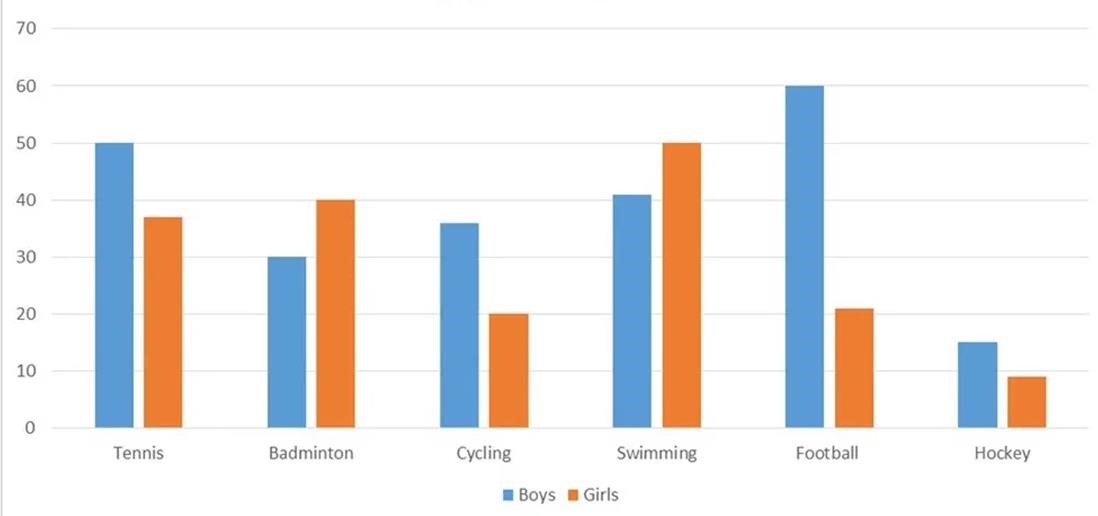 1. What does the bar chart show? the number of boys and girls playing sport in 2021  which kinds of sports were the most popular among the children in a London school in 2021 why some kinds of sports were more popular than others among children in a London school in 2021 What was the most popular kind of sport among the children in London in 2021? Which of these kinds of sports did children like the least?  What can you deduce from the total numbers given?  In her project paper, Mary wrote: “The objective of the study is to learn which kinds of sports were the most popular among the girls in a London school in 2018.” Do her findings meet the objective? 6. Make a conclusion: «… is the most popular kind of sport among boys, while girls prefer …».      Критерии оценивания задания.Планируемые результаты:Предметные результаты: создавать связанное монологическое высказывание (сообщение) с вербальными и зрительными опорами в рамках тематического содержания речи (объём монологического высказывания — 6-7 фраз); излагать основное содержание  представленной информации с вербальными и зрительными опорами (объём — 6-7 фраз); кратко излагать результаты выполненной исследовательской работы (объём — 6-7 фраз).Метапредметные результаты:выбирать, анализировать, систематизировать и интерпретировать информацию различных видов и форм представления;использовать вопросы как исследовательский инструмент познания;с учётом предложенной задачи выявлять закономерности и противоречия в рассматриваемых фактах, данных и наблюдениях;   выявлять дефицит информации, данных, необходимых для решения задачи;делать выводы с использованием дедуктивных и индуктивных умозаключений, умозаключений по аналогии,самостоятельно формулировать обобщения и выводы по результатам представленного исследования, владеть инструментами оценки достоверности полученных выводов и обобщений;самостоятельно выбирать оптимальную форму представления информации и иллюстрировать решаемые задачи несложными схемами, диаграммами, иной графикой и их комбинациями;эффективно запоминать и систематизировать информацию.Личностные результаты: освоение обучающимися социального опыта, форм социальной жизни в группах и сообществах,     открытость опыту и знаниям других;способность действовать в условиях неопределённости, повышать уровень своей компетентности через практическую деятельность других людей;умение распознавать конкретные примеры понятия по характерным признакам, выполнять операции в соответствии с определением и простейшими свойствами понятия;умение анализировать и выявлять взаимосвязи общества.БаллСодержание ЛексикаГрамматикаПроизношение5Соблюден объем высказывания. Высказывание  соответствует теме; верно отражены все аспекты, указанные в задании (в вопросах),стилевое оформление речи соответствует типу задания.Лексика адекватна поставленной задаче и требованиям данного года обучения языку.Использованы разные грамматические конструкций в соответствии с задачей и требованиям данного года обучения языку.Редкиеграмматические ошибки не мешают коммуникации.Речь звучит в естественном темпе, нет грубых фонетических ошибок.4Не полный объем высказывания (не менее 5 предлож.). Высказывание  соответствует теме; не отражены некоторые аспекты, указанные в задании (не отражены 1-2 вопроса),стилевое оформление речи соответствует типу задания.Лексические ошибки незначительно влияют на восприятие речи учащегося.Грамматические ошибки незначительно влияют на восприятие речи учащегося.Речь иногда неоправданно паузирована. В отдельных словах допускаются фонетические ошибки (замена, английских фонем сходными русскими).Общая интонация обусловлена влиянием родного языка.3Незначительный объем высказывания, которое не в полной мере соответствует теме (менее 5 предложений); не отражены некоторые аспекты, указанные в задании (не отражены 3 вопроса),стилевое оформление речи не в полной мере  соответствует типу задания.Учащийся делает большое количество грубыхлексическихошибок.Учащийся делает большое количество грубых грамматических ошибок.Речь воспринимается с трудом из-за большого количествафонетических ошибок. Интонация обусловлена влиянием родного языка.2Незначительный объём высказывания, которое не соответствует теме (менее 3 предложений); не отражены многие аспекты, указанные в задании (не отражены 4 и более вопроса), стилевое оформление не соответствует типу задания.Учащийся делает большое количество грубыхлексическихошибок.Учащийся делает большое количество грубых грамматических ошибок.Речь воспринимается с трудом из-за большого количествафонетических ошибок. Интонация обусловлена влиянием родного языка.